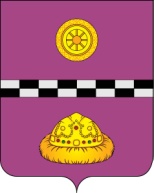        РАСПОРЯЖЕНИЕот  12 августа  2014г.                                                                                        №  182-рО  поощрении  благодарственными письмами      За многолетний добросовестный труд на благо Княжпогостского района  и в честь празднования 75-летия Княжпогостского района, поощрить благодарственным  письмами от имени руководителя администрации муниципального района "Княжпогостский":  Андреева Алексея Николаевича, слесаря котельного оборудования и теплосетей ОАО «Княжпогостское ЖКХ»;Волкова Александра Владимировича, машиниста-кочегара котельной ОАО «Княжпогостского ЖКХ» пст. Мещура;Громову Надежду Александровну, дворника ООО «Город»;Губаревич Веру Андреевну, пенсионерку;Гура Валентину Антоновну, заместителя главного бухгалтера ГБУ РК «ЦСЗН Княжпогостского района»;Далищинскую Наталью Викторовну, преподавателя отделения  «Хоровое пение» МАОДО «Детская школа искусств» г. Емва;Дурягина Михаила Александровича, старшего мастера ОАО «Княжпогостское ЖКХ»;Докиневич Яну Александровну, тренера-преподавателя МАУ «Физкультурно-оздоровительный комплекс» пгт. «Синдор»;Елсукову Лилию Борисовну, воспитателя - музыкального руководителя МБДОУ «Детский сад» пст. Чернореченский;Желеву Марию Николаевну, заведующего отделом абонемента МБУ «Княжпогостская межпоселенческая централизованная  библиотечная система»;Иванова Владимира Виллиевича, педагога дополнительного образования МАОУ ДОД « Дом детского творчества» г. Емва;Илюхина Виталия Сергеевича, члена Координационного совета по вопросам молодёжи Княжпогостского района  при администрации муниципального района «Княжпогостский»;Козырева Олега Николаевича, механизатора Центрального отделения СПК «Княжпогостский»;Куренкову Ольгу Александровну, воспитателя МАДОУ «Детский сад» пгт. Синдор;Лапина Юрия Николаевича, электросварщика ручной сварки  Энергоучасток г. Емва;Летову  Ирину Геннадьевну, повара  ГБУ РК «СРЦДН  Княжпогостского района»;Лобанову Татьяну Васильевну, повара столовой 4 разряда Емвинского потребительского общества;Ложкина Аркадия Владимировича, председателя Координационного совета по вопросам молодёжи Княжпогостского района  при администрации муниципального района «Княжпогостский»;Лютоеву Марину Петровну, инженера энерго-механической группы ФКУ КП-42 ОУХД ГУФСИН России по РК;Максарову Тамару Васильевну, воспитателя  МАДОУ «Детский сад» пгт. Синдор;Малышеву Елену Изосимовну, заместителя директора по фондам МБУ «Княжпогостская межпоселенческая централизованная библиотечная система»;Матчину Галину Викторовну, оператора машинного доения коров в Центральном отделении СПК «Княжпогостский»;Пархачёва Александра Васильевича, начальника автотракторной службы Синдорского ЛПУМГ ООО «Газпром трансгаз Ухта»;Пудова Сергея Анатольевича, водителя погрузчика филиала Княжпогостское ДРСУ ОАО «Коми дорожная компания»;Орёл Валентину Павловну, медсестру ГБУ РК «Княжпогостский ДИПИ»;Петрову  Елену  Викторовну, старшего повара  ООО «Автодор»;Полугрудову Земфиру Павловну, председателя Совета ветеранов пгт. Синдор; Полугрудова Валерия Анатольевича, тренера-преподавателя МАУ «ФОК»;Пономарёва Виталия Михайловича, педагога дополнительного образования МАОУ ДОД « Дом детского творчества» г. Емва;Потеряхину Ольгу Васильевну, заместителя директора по воспитательной работе МБОУ «СОШ» пгт. Синдор;Рахманова Рафика  Рахман оглы, стропальщика филиала Княжпогостское ДРСУ ОАО «Коми дорожная компания»;Самоходкину Ульяну Ивановну, повара ГБУ РК «СРЦДН Княжпогостского района»;Сергачёва Андрея Ивановича, машиниста-кочегара ОАО «Княжпогостское ЖКХ»;Сивко Наталию Владимировну, заведующего отделением социального обслуживания граждан на дому пожилого возраста и инвалидов № 3 ГБУ РК «ЦСЗН Княжпогостского района»;Смолину Викторию Игоревну, руководителя патриотического комитета Координационного совета по вопросам молодёжи Княжпогостского района  при администрации муниципального района «Княжпогостский»;Сокерину Галину Борисовну, технолога общественного питания Емвинского потребительского общества;Титова Владимира Ильича, тракториста филиала Княжпогостское ДРСУ ОАО «Коми дорожная компания»;Фурса Дмитрия Викторовича, главного инженера Синдорского ЛПУМГ ООО «Газпром трансгаз Ухта»Циммерман Валентину Васильевну, почтальона пгт. Синдор;Чекрыжем Алексея Сергеевича, начальника НПС «Синдор»;Чучкову Юлию Петровну, руководителя комитета по волонтерам Координационного совета по вопросам молодёжи Княжпогостского района  при администрации муниципального района «Княжпогостский»;Шахова Владимира Петровича, помощника начальника караула 51-пожарной части ФГКУ «5 отряд ФПС по РК;Щербакову Наталью Николаевну, преподавателя художественного отделения МАОДО «Детская школа искусств» г. Емва;Эйюбова Якуба Юнусовича, мастера производственного обучения ГПОУ «Княжпогостский политехнический техникум»;Ященко Ольгу Валерьевну, старшую медсестру Синдорской участковой больницы пгт. Синдор.Руководитель администрации                                                            В.И. Ивочкин